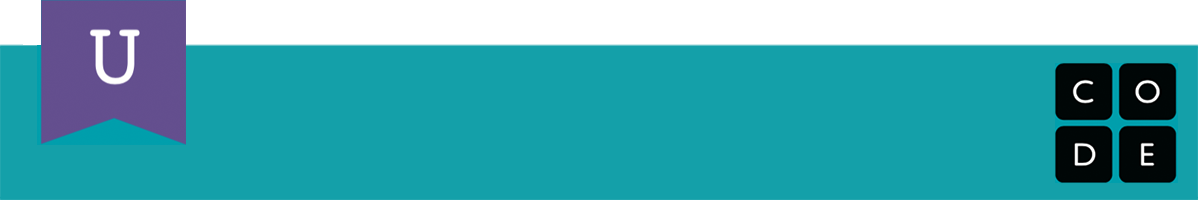 Bekijk het programma hieronder.De stappen in het programma laten zien hoe ieder team om de beurt speelt in het spel 'Conditionele statements'. Kijk eens of jij kunt ontdekken wat er gebeurt bij iedere beurt. Schrijf de score voor iedere ronde steeds op. Omcirkel de winnaar na drie rondes.If (KAART is lager dan 5)     If ( KAART is ZWART)Geef JOUW team even veel punten als het getal op de kaartElseGeef het ANDERE team 1 puntElseIf ( KAART is HARTEN)Geef JOUW team 1 punt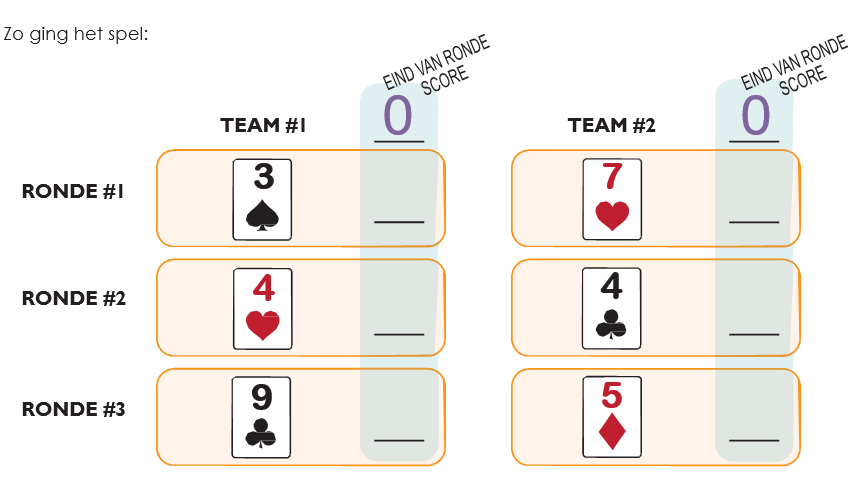 